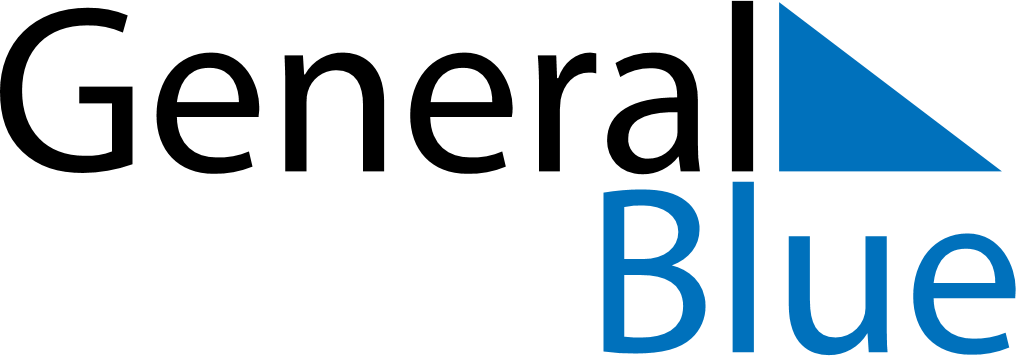 Mexico 2022 HolidaysMexico 2022 HolidaysDATENAME OF HOLIDAYJanuary 1, 2022SaturdayNew Year’s DayFebruary 5, 2022SaturdayConstitution DayFebruary 7, 2022MondayConstitution Day (day off)March 21, 2022MondayBenito Juárez’s birthdayMarch 21, 2022MondayBenito Juárez’s birthday (day off)April 14, 2022ThursdayMaundy ThursdayApril 15, 2022FridayGood FridayMay 1, 2022SundayLabour DayMay 10, 2022TuesdayMother’s DaySeptember 16, 2022FridayIndependence DayNovember 2, 2022WednesdayAll Souls’ DayNovember 20, 2022SundayRevolution DayNovember 21, 2022MondayRevolution Day (day off)December 12, 2022MondayDay of the Virgin of GuadalupeDecember 25, 2022SundayChristmas Day